Учебная четверть скоро начинается, тяга к знаниям после каникул только усиливается, а мы приглашаем тебя в проект #МояПервая10. СЕЗОН 2.0.
 пунктов и промо-бокс Союза молодежи ТВОЙ:
• быть 8-11-классником и членом БРСМ;
• с 9 по 14 ноября получить отметку "10" по любому предмету;
• сделать фото/селфи с дневником, разместить его в личных ОТКРЫТЫХ профилях социальных сетей (публикации в stories, аккаунтах школ или первичных организаций БРСМ НЕ учитываются);
• указать хештег #мояпервая10 или #мояперваядесятка и отметить @brsmby;
• после публикации фотографии заполнить анкету участника onlinetestpad.com/s/moyapervayadesyatka (с 9 до 15 НОЯБРЯ!).
P.S. Фото и анкеты, размещенные позднее указанных сроков, не принимаются к участию в конкурсе.  Учебная четверть скоро начинается, тяга к знаниям после каникул только усиливается, а мы приглашаем тебя в проект #МояПервая10. СЕЗОН 2.0.
 пунктов и промо-бокс Союза молодежи ТВОЙ:
• быть 8-11-классником и членом БРСМ;
• с 9 по 14 ноября получить отметку "10" по любому предмету;
• сделать фото/селфи с дневником, разместить его в личных ОТКРЫТЫХ профилях социальных сетей (публикации в stories, аккаунтах школ или первичных организаций БРСМ НЕ учитываются);
• указать хештег #мояпервая10 или #мояперваядесятка и отметить @brsmby;
• после публикации фотографии заполнить анкету участника onlinetestpad.com/s/moyapervayadesyatka (с 9 до 15 НОЯБРЯ!).
P.S. Фото и анкеты, размещенные позднее указанных сроков, не принимаются к участию в конкурсе.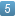 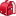 